Obec Hrubčice obdržela v roce 2021 v dotačním titulu Olomouckého kraje „Dotace na pořízení, rekonstrukci a opravu požární techniky a nákup věcného vybavení JSDH obcí Olomouckého kraje 2021“ dotaci ve výši  26 000,- Kč  na opravu cisternové automobilové stříkačky Tatra – výměna pneumatik. Zbývající finanční prostředky na projekt poskytla obec Hrubčice ze svého rozpočtu. 														 Za podporu děkujeme.	OBEC HRUBČICE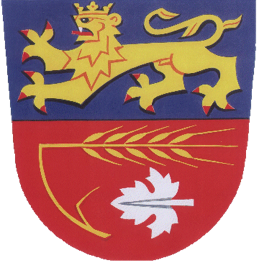 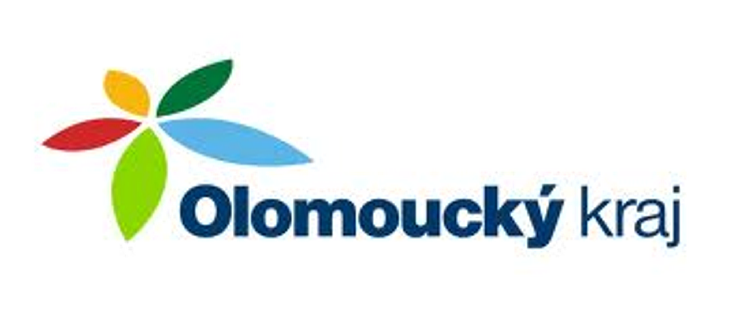 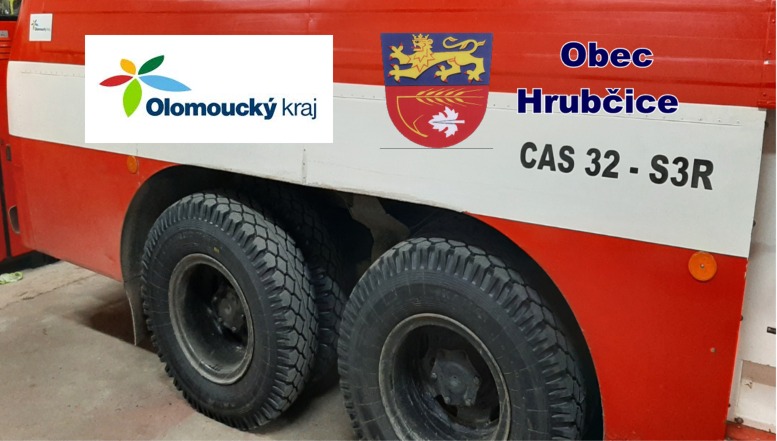 